The Islamia University of Bahawalpur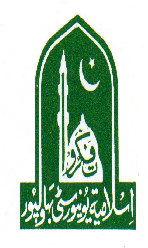 EXPERT/REFEREE NOMINATION FORMInstructions:Department: 								 Discipline: 					Please indicate category of nomination for (Tick only one):Name: 								 Designation: 					Institute/University: 													Mailing Address: 													Telephone (with country code): 					 Fax (with country code): 			Email: 							 Webpage (if any) 						Research area (sub-discipline/section) for which nominated: 							Briefly describe contributions of the nominated person to research: (Maximum 100 words)List five recent publications (complete references):Nominated person has agreed to be on the panel.   Yes (please attach email of consent received by referee/expert)Name of the above person has been approved by the departmental Board of Studies on 			 for the categories mentioned above. Minutes of the departmental Board of Studies are attached. (dd/mm/yy) i.Please use the separate form available at www.iub.edu.pk for each expert.ii.In case of category (b) nominations will be from technologically advanced countries as per HEC guidelines.iii.Nominations should be of senior faculty members preferably Professor (serving/retired/emeritus).iv.If you would like to nominate the same individual for more than one category, please use separate form for each nomination.v.For each category at least 10 experts may be nominated.(a)Local Expert (for M.Phil Viva examination) (b)Foreign Expert (for Ph.D thesis evaluation)(c)Local Expert (for Ph.D Viva examination)(d)Foreign Expert (for TTS appointment/evaluation)(e)Local Expert (for teaching appointments)Sr. #Authors NameTitleName of JournalYear of PublicationIssue & Page No.Date 					(dd/mm/yy)	Signature of the Chairperson	Name:Dean, Faculty of ______________Signature: ____________________